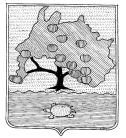 КОМИТЕТ ПО УПРАВЛЕНИЮ МУНИЦИПАЛЬНЫМ ИМУЩЕСТВОМ МУНИЦИПАЛЬНОГО ОБРАЗОВАНИЯ «ПРИВОЛЖСКИЙ РАЙОН» АСТРАХАНСКОЙ ОБЛАСТИРАСПОРЯЖЕНИЕот « 31 »  05  _ 2022 г. № 1178р.с. Началово Об установлении публичного сервитутав отношении земельного участка,расположенного по адресу:Астраханская область, Приволжский район На основании ходатайства публичного акционерного общества «Россети Юг», в соответствии со ст. 39.43 Земельного кодекса Российской Федерации, Постановлением Правительства Астраханской области № 232 от 26.05.2020 «О внесении изменений в постановление Правительства Астраханской области от 26.11.2010 № 474-П», ст.ст. 63,64 Устава муниципального образования «Приволжский район» Астраханской области, подпунктом 3.1.5 пункта 3 Положения о комитете по управлению муниципальным имуществом муниципального образования «Приволжский район» Астраханской области:1. Установить публичный сервитут на части земельных участков, расположенных по адресу: Астраханская область, Приволжский район с кадастровыми номерами: – 30:09:070304:5, р-н Приволжский, с. Бирюковка, ул. Пионерская, 17; – 30:09:070304:181, Приволжский район, с.Бирюковка, ул. Пионерская, 17 "а"; – 30:09:070304:105, р-н Приволжский, с. Бирюковка, ул. Пионерская, 7/2; – 30:09:000000:376, р-н Приволжский, муниципальное образование "Бирюковский сельсовет"; – 30:09:070304:82, р-н Приволжский, с Бирюковка, ул Пионерская, 3а; – 30:09:070304:80, р-н Приволжский, с. Бирюковка, ул. Пионерская, 2; – 30:09:070304:7, р-н Приволжский, с. Бирюковка, ул. Пионерская, 5; – 30:09:070304:57, р-н Приволжский, с. Бирюковка, ул. Пионерская, 8; – 30:09:070304:341, Приволжский р-н, с. Бирюковка, ул. Пионерская; – 30:09:070304:340, Приволжский р-н, с. Бирюковка, ул. Пионерская; – 30:09:070304:326, Приволжский муниципальный район, сельское поселение Бирюковский сельсовет, село Бирюковка, улица Комсомольская,  земельный участок 35А; – 30:09:070304:325, Приволжский муниципальный район, сельское поселение Бирюковский сельсовет, село Бирюковка, улица Комсомольская, земельный участок 35 ; – 30:09:070304:323, Приволжский муниципальный район, Сельское поселение Бирюковский сельсовет, село Бирюковка, улица Пионерская, земельный участок, 1А; – 30:09:070304:322, Приволжский муниципальный район, Сельское поселение Бирюковский сельсовет, село Бирюковка, улица Пионерская, земельный участок, 1; – 30:09:070304:189, р-н Приволжский, с. Бирюковка, ул. Пионерская, 6А; – 30:09:070304:176, р-н Приволжский, с. Бирюковка, ул. Комсомольская, 41; – 30:09:070304:175, Приволжский район, с. Бирюковка, ул. Пионерская, 11; – 30:09:070304:174, Приволжский район, с. Бирюковка, ул. Пионерская, 11 "а"; – 30:09:070304:170, р-н Приволжский, с Бирюковка, ул Пионерская, 12; – 30:09:070304:156, р-н Приволжский, с Бирюковка, ул Комсомольская, 31 относится к кв. 2; – 30:09:070302:335, р-н Приволжский, с Бирюковка, ул Комсомольская, 33; – 30:09:070302:1283, р-н Приволжский, с. Бирюковка, ул. Комсомольская, 29; – 30:09:070303:83, р-н Приволжский, с. Бирюковка, ул. Восточная, 10; – 30:09:070303:77, р-н Приволжский, с. Бирюковка, ул. Восточная, 6; – 30:09:070303:441, Приволжский район, с. Бирюковка, ул. Восточная, 5 "А"; – 30:09:070303:292, р-н Приволжский, с. Бирюковка, ул. Восточная, 20 "А"; – 30:09:070303:242, р-н Приволжский, с. Бирюковка, ул. Восточная, 20 "б"; – 30:09:070303:200, р-н Приволжский, с Бирюковка, ул Восточная, 1 "А"; – 30:09:070303:172, р-н Приволжский, с. Бирюковка, ул. Восточная, 2 "А"; – 30:09:070303:116, р-н Приволжский, с. Бирюковка, ул. Восточная, 8., а также в отношении земельных участков сведения о прохождении границ которых не содержаться в едином государственном реестре недвижимости, но фактически расположены в границах устанавливаемого публичного сервитута, объекта электросетевого хозяйства ВЛ-0,4 кВ от КТП 139 ф.14 ПС Бирюковка.2. Публичный сервитут устанавливается по ходатайству публичного акционерного общества «Россети Юг» (ОГРН 1076164009096, ИНН 6164266561, юридический адрес: 344002, Российская Федерация, Ростовская область, г. Ростов-на-Дону, ул. Большая Садовая, д. 49) в целях размещения объектов электросетевого хозяйства, их неотъемлемых технологических частей на территории Приволжского района Астраханской области. 3. Утвердить границы публичного сервитута, согласно приложению.4. Срок публичного сервитута – 49 (сорок девять) лет.5. Использование земельных участков и (или) расположенных на них объектов недвижимости будет затруднено только при предотвращении или устранении аварийных ситуаций.6. Капитальный ремонт объектов электросетевого хозяйства производится с предварительным уведомлением собственников (землепользователей, землевладельцев, арендаторов) земельных участков 1 раз в 12 лет (продолжительность не превышает три месяца для земельных участков, предназначенных для жилищного строительства, ведения личного подсобного хозяйства, садоводства, огородничества; не превышает один год-в отношении иных земельных участков)7. Обладатель публичного сервитута обязан привести земельный участок в состояние, пригодное для использования в соответствии с видом разрешенного использования, в сроки, предусмотренные пунктом 8 статьи 39.50 Земельного Кодекса Российской Федерации.8. В течении пяти рабочих дней со дня принятия распоряжения:8.1. Разместить распоряжение об установлении публичного сервитута на официальном сайте комитета по управлению муниципальным имуществом муниципального образования «Приволжский район» Астраханской области в информационно-телекоммуникационной сети «Интернет»;8.2. Обеспечить опубликование указанного решения (за исключением приложений к нему) в порядке, установленном для официального опубликования (обнародования) муниципальных правовых актов уставом поселения, городского округа (муниципального района в случае, если земельные участки и (или) земли, в отношении которых установлен публичный сервитут, расположены на межселенной территории) по месту нахождения земельных участков, в отношении которых принято указанное решение.8.3. Направить копию распоряжения правообладателям земельных участков в отношении которых принято решение об установлении публичного сервитута.8.4. Направить копию распоряжения об установлении публичного сервитута в орган регистрации прав.8.5. Направить обладателю публичного сервитута копию решения об установлении публичного сервитута, сведения о лицах, являющихся правообладателями земельных участков, сведения о лицах, подавших заявления об их учете.И.о. председателя комитета                                                                             А.И. Алимуллаева